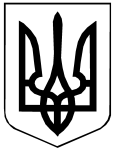 Повідомляємо, що відповідно до наказу Управління освіти і науки Черкаської обласної державної адміністрації від 26.12.2022 р. за № 146 «Про проведення в області І туру всеукраїнського конкурсу  «Учитель року – 2023» та листа КНЗ «ЧОІПОПП Черкаської обласної ради» від 08.11.2022 № 304/01-19 «Про І тур всеукраїнського конкурсу «Учитель року – 2023» (далі – Конкурс), у січні-лютому відбудеться І тур Конкурсу, який буде проводитись на базі КНЗ «Черкаський обласний інститут післядипломної освіти педагогічних працівників Черкаської обласної ради» у два етапи:17-20 січня І (відбірковий) етап Конкурсу (номінації: «Захист України», «Фізична культура», «Початкова освіта»);24-27 січня І (відбірковий) етап Конкурсу (номінація «Основи здоров’я»);07-10 лютого – ІІ (фінальний) етап Конкурсу номінації: «Захист України», «Фізична культура», «Початкова освіта»);- 14-17 лютого – ІІ (фінальний) етап Конкурсу (номінація «Основи здоров’я»).20 лютого відбудеться  урочисте нагородження переможців Конкурсу.        До участі у І (відбірковому) етапі запрошуються зареєстровані учасники (додаток 1).З дотриманням законодавства України в частині забезпечення заходів безпеки, пов’язаних із запровадженням правового режиму воєнного стану в Україні, та запобігання поширенню на території України гострої респіраторної хвороби COVID-19, спричиненої коронавірусом SARS-CoV-2, І тур буде проходити за дистанційною формою. Учасники усіх номінацій пройдуть конкурсні випробування під час:І (відбіркового) 17-20, 24-27 січня –  «Тестування», «Практична робота» та «Майстер-клас»;ІІ (фінального) етапу 07-10, 14-17 лютого – «Методичний практикум», «Урок».За умовами Конкурсу під час проведення конкурсного випробування у дистанційному форматі здійснюється відеоспостереження за підготовкою. Також конкурсант/конкурсантка записує екран комп’ютера за допомогою програми OBS Studio (https://obsproject.com/uk/download) та надсилає запис куратору номінації одразу після завершення підготовки та виступу.За результатами І (відбіркового) етапу в кожній номінації буде визначено по 10 (десять) учасників, які будуть запрошені до участі у ІІ (фінальному) етапі.Зі списками зареєстрованих учасників можна ознайомитись на Черкаському освітянському порталі у розділі «Конкурси, олімпіади» – «Конкурс «Учитель року – 2023». Для участі в Конкурсі педагогічним працівникам необхідно до 10 січня подати організаційному комітетові першого туру Конкурсу інформаційну картку (додаток 2):Номінація «Захист України» –                                           Плахута Віктор Вікторович, т. 067-883-68-98                                         e-mail: viktor-plahuta@ukr.net (lansvet@ukr.net)Номінації «Основи здоров’я» та «Фізична культура» –                                          Глоба Марія Григорівна, т.067-721-60-13                                          e-mail: fizk2017@gmail.com      Номінація «Початкова освіта» -                                       Добровольська Людмила Насибівна, т. 067-955-90-86                                       Кириленко Вікторія Миколаївна, т.097-282-30-99                                       e-mail:  psck@ukr.net.У темі повідомлення потрібно зазначити «Учитель року – 2023», номінація; у назвах файлів обов’язково вказати прізвище учасника.З метою підготовки учасників до І (відбіркового) етапу І туру Конкурсу пропонуємо 11 січня 2023 року о 14 годині вебінар-консультацію «Особливості проведення І туру Конкурсу».Посилання на вебінар: https://meet.google.com/xqa-scjn-nki.Про порядок проведення І туру та критерії оцінювання конкурсних випробувань буде повідомлено згодом.  Увага! У зв’язку з енергетичною кризою, спричиненою російською агресією  проти України, пропонуємо заздалегідь продумати варіанти можливості  дистанційної участі вчителів у конкурсних випробуваннях.Переконливо просимо сприяти участі Ваших педпрацівників у Конкурсі.Ректор                                                                                      Н.М. ЧепурнаГаряча  097 655 62 97 УПРАВЛІННЯ ОСВІТИ І НАУКИ 
ЧЕРКАСЬКОЇ ОБЛАСНОЇ ДЕРЖАВНОЇ АДМІНІСТРАЦІЇКОМУНАЛЬНИЙ НАВЧАЛЬНИЙ ЗАКЛАД 
«ЧЕРКАСЬКИЙ ОБЛАСНИЙ ІНСТИТУТ ПІСЛЯДИПЛОМНОЇ ОСВІТИ ПЕДАГОГІЧНИХ ПРАЦІВНИКІВ ЧЕРКАСЬКОЇ ОБЛАСНОЇ РАДИ»вул. Бидгощська, 38/1, м.Черкаси, 18003, тел./факс 64-21-78 web: http://oipopp.ed-sp.net , e-mail: oipopp@ukr.net, код ЄДРПОУ 02139133 УПРАВЛІННЯ ОСВІТИ І НАУКИ 
ЧЕРКАСЬКОЇ ОБЛАСНОЇ ДЕРЖАВНОЇ АДМІНІСТРАЦІЇКОМУНАЛЬНИЙ НАВЧАЛЬНИЙ ЗАКЛАД 
«ЧЕРКАСЬКИЙ ОБЛАСНИЙ ІНСТИТУТ ПІСЛЯДИПЛОМНОЇ ОСВІТИ ПЕДАГОГІЧНИХ ПРАЦІВНИКІВ ЧЕРКАСЬКОЇ ОБЛАСНОЇ РАДИ»вул. Бидгощська, 38/1, м.Черкаси, 18003, тел./факс 64-21-78 web: http://oipopp.ed-sp.net , e-mail: oipopp@ukr.net, код ЄДРПОУ 02139133 28.12.2022 № 358/01-19На № _______ від________Керівникам органів управління освітоюПро підготовку до проведенняІ туру всеукраїнського конкурсу «Учитель року – 2023»